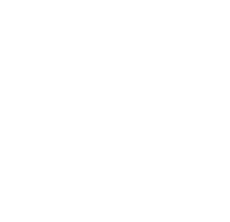           Website compliance checklist: Primary schoolsSeptember 2022This checklist follows the latest DfE guidance     https://www.gov.uk/guidance/what-maintained-schools-must-publish-online September 2022 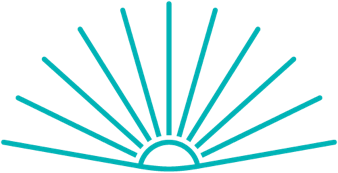 Grow Education Partners Limited is registered in England under company number 02874636 and is a subsidiary company of the LDBS.                                                          